Sample Abstract Guidelines:Abstract Content should be in EnglishThe maximum word count should be 250-300 wordsIf your title includes scientific notation, Greek letters, bold, italics, or other special characters/symbols, do make sure they appear correctly.Corresponding details of corresponding author should be correct which will be used for further communication.Abstracts should highlight the major points of your research and should not include tables, figures and references.Format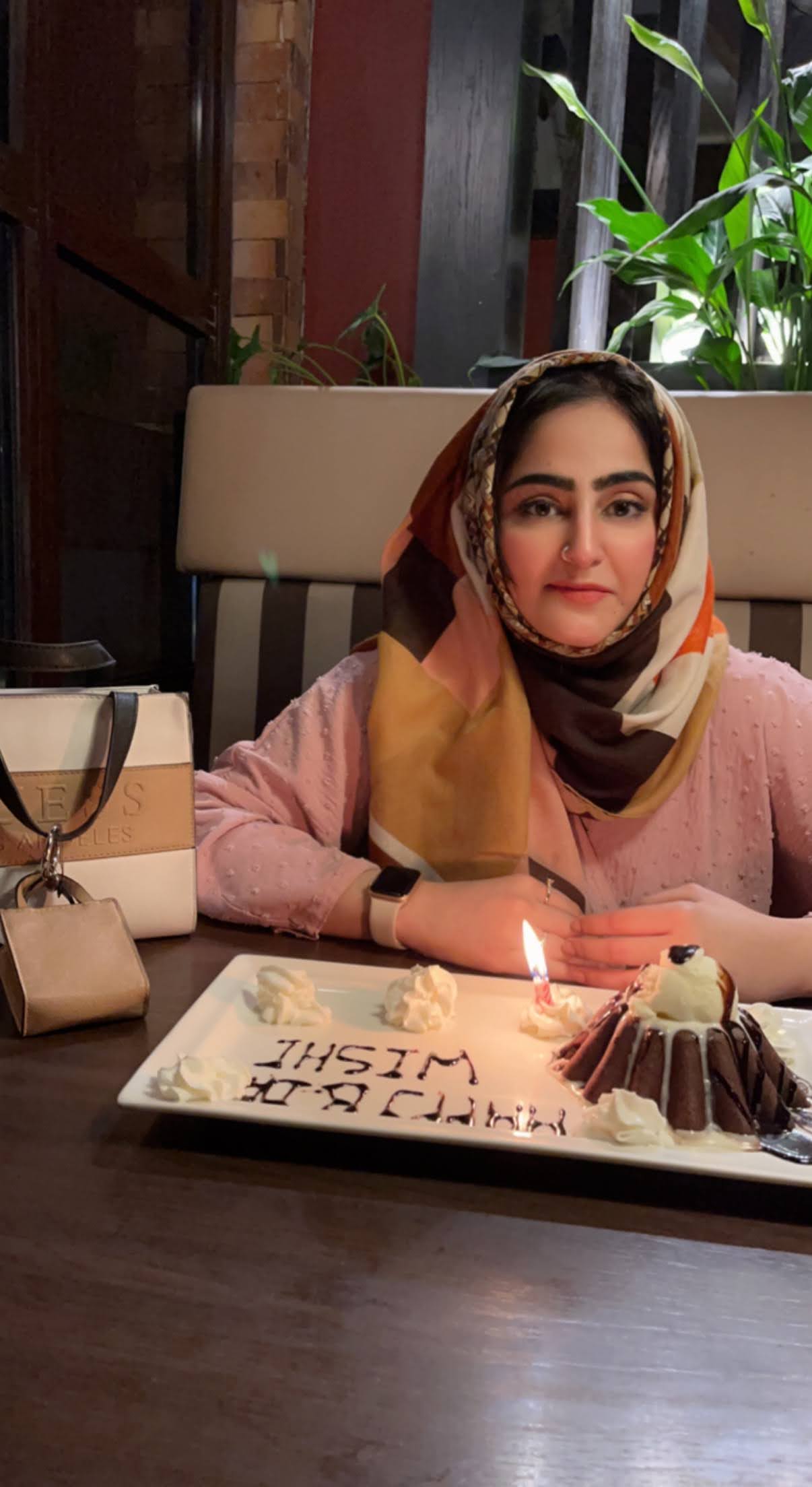 Presentation title: An Enigma of Female Psychosis: Case Report and Literature Review of Therapeutic Strategies in Paraneoplastic Encephalitis Associated with Ovarian TeratomaCorresponding Author Name: Dr. Usama Khalid Choudry Affiliation: Nottingham Trent University, UKPh. No: +44 7918 401938Email ID’s: mahwishamin146@gmail.comWhatsApp No: +44 7918 401938Any alternative number: +44 7780344168

Twitter: LinkedIn: https://www.linkedin.com/in/mahwish-amin-a761b3261/

Facebook: https://www.facebook.com/MahiiwishOther Authors if any: Usama Khalid ChoudryPresentation type: (Oral presentation)Abstract (250-300 words):Introduction: Paraneoplastic Encephalitis (PNE) is a neuropathological disorder of the central nervous system, associated with a remote tumor, which presents with diverse neuropsychological symptoms. There is still a deficiency of an aptly formulated management protocol.Case report: We report the first case of anti-NMDA-R PNE secondary to ovarian teratoma from Pakistan, in a 17-year-old girl that presented with acute psychosis. She underwent immediate tumor excision with plasmapheresis followed by a combination of corticosteroids and IV immunoglobulin therapy. The patient relapsed after a month despite the treatment presenting with mild psychosis, memory loss, and cognitive impairment. Provided along with the case report is an extensive literature review (2010-2017) on previously reported cases of PNE with ovarian teratoma to improve understanding of the current management of this form of encephalitis.Conclusion: Paraneoplastic encephalitis is a critical yet reversible illness. Our comprehensive review and experience can be summarized in the following guidelines signifying the current clinical practices regarding PNE with ovarian teratoma. (I) PNE should be suspected in female patients presenting with an acute history of neuropsychiatric symptoms. (II) Tumor resection should be performed earliest to improve patient outcomes.(III) Administration of plasma exchange therapy in the immediate postoperative period is recommended. (IV) Pulse therapy preceding intravenous immunoglobin therapy improves patient prognosis. (V) Patients should be discharged on the maintenance dose of corticosteroids. (VI) Long term follow-up is recommended to monitor for relapses.Biography (150-200 words):Dr. Mahwish Amin is a passionate and dedicated healthcare professional; she is particularly focused on the promotion and improvement of global health, especially mental health. Her immense interest in neuro-psychiatry research has created new pathways for her, and she has currently completed her post-graduate degree in Master of Public Health from Nottingham Trent University, UK. Her research work has been published in many reputable journals, and she also presented her work at prestigious universities. Outside of her studies and work, she has developed effective communication skills by working internationally in different and challenging environments like Freeman Hospital, Missouri, USA in neurosurgery and Internal Medicine. Currently, she is working in the field of research to build the bridge the clinical and practical knowledge for the public’s good health. She achieved nine distinctions in various subjects, one of which was Community medicine, further encouraging her work for the community's betterment and health. Her goal is to work for betterment in the field of neuropsychology to improve patient care.